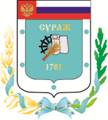 Контрольно-счетная палата Суражского муниципального района243 500, Брянская область, г. Сураж, ул. Ленина, 40, оф.46  Тел. (48330) 2-11-45, E-mail:c.palata@yandex.ruЗаключение Контрольно-счетной палаты Суражского муниципального районана проект решения «О бюджете Нивнянского сельского поселения Суражского муниципального района Брянской области на 2021 год и на плановый период 2022 и 2023 годов».г. Сураж                                                                                                             02.12.2020 годаОбщие положенияЗаключение Контрольно-счетной палаты Суражского муниципального района на проект решения «О бюджете Нивнянского сельского поселения Суражского муниципального района Брянской области на 2021 год и на плановый период 2022 и 2023 годов» подготовлено в соответствии с Бюджетным Кодексом Российской Федерации, Положением «О Контрольно-счетной палате Суражского муниципального района», иными актами законодательства Российской Федерации и органов местного самоуправления Суражского района, пунктом 1.1.2 плана работы Контрольно-счетной палаты на 2020 год, приказа № 29 от 13.11.2020 года.Целью проведения экспертизы проекта бюджета Нивнянского сельского поселения является определение соблюдения бюджетного и иного законодательства исполнительными органами местного самоуправления при разработке проекта местного бюджета на очередной финансовый год и плановый период, анализ доходов и расходов бюджета.Параметры прогноза исходных макроэкономическихпоказателей для составления проекта бюджетаПрогноз социально-экономического развития Нивнянского сельского поселения разработан на период 2021 - 2023 годы, что соответствует установленному периоду в части 1 статьи 173 Бюджетного кодекса Российской Федерации. Прогноз социально-экономического развития Нивнянского сельского поселения на 2021 - 2023 годы (далее -  Прогноз) разработан в порядке, установленном постановлением Нивнянской сельской администрацией  Суражского района от 22.07.2016 г. №74/1 «Об утверждении Порядка разработки, корректировки, осуществления мониторинга и контроля реализации прогноза социально-экономического развития муниципального образования Нивнянское сельское поселение на среднесрочный и долгосрочный период».В соответствии с частью 3 статьи 173 Бюджетного кодекса Российской Федерации Прогноз был утвержден постановлением Нивнянской сельской администрации Суражского района от 18.11.2020 года № 51.Прогноз социально-экономического развития Нивнянского сельского поселения на 2021 год и на плановый период 2022 и 2023 годов разработан на основе анализа динамики ситуации в экономической и социальной сфере поселения, сценарных условий и основных макроэкономических показателей социально-экономического развития за предыдущие годы, ожидаемых итогов за 2020 год, целевых показателей, установленных Указами Президента Российской Федерации, а также с учетом эффекта от реализации антикризисных мер, направленных на повышение устойчивости и оздоровление экономики поселения.Разработка прогноза социально-экономического развития Нивнянского сельского поселения на период до 2023 года осуществлялась по двум вариантам, с учетом перспектив восстановления роста экономики, а так же проводимой политики государства. В качестве основного принят вариант прогноза, который разработан в условиях сохранения рисков невысокого инвестиционного спроса, слабого роста потребительского спроса, медленного восстановления кредитной активности.В соответствии с п. 4 ст. 173 БК РФ в пояснительной записке к прогнозу социально-экономического развития приведены обоснования параметров прогноза, в том числе их сопоставление с ранее утвержденными параметрами с указанием причин и факторов прогнозируемых изменений.На территории Нивнянского сельского поселения находится 14 населенных пунктов, 28 организаций различных форм собственности (13 муниципальной формы собственности).Названия населенных пунктов, входящих в поселение:-села: Нивное, Кромово, Высокоселище, Новый Дроков; -деревни: Федоровка, Красное, Старый Дроков; -поселки: Вьюнное, Ковалевщина, Ясная Поляна, Красная Поляна, Гордый, Теплый, Александровский.Общая площадь земель поселения 12070 га.Численность на селения на 01.01.2020г. составляла 1546 чел.На сегодняшний день сельское поселение характеризуются отрицательным естественным приростом населения, высокими показателями смертности и низкими показателями рождаемости. В сельском поселении наблюдается миграционный отток постоянно проживающего населения. Эти процессы негативным образом влияют на снижение трудового потенциала территории, а значит на снижение потребительского потенциала и на процессы территориального развития и пространственного освоения. Основным направлением улучшения демографической ситуации остается повышение рождаемости, т.к. при ее уровне ниже рубежа простого воспроизводства населения даже самая низкая смертность не обеспечит прекращение убыли населения и стабилизации его численности, при этом миграционный прирост населения не является решением демографической проблемы.Первостепенной задачей является обеспечение рабочими местами экономически активное население, их финансовая поддержка с целью закрепления трудовых ресурсов в поселении. Численность экономически активного населения составляет 784 чел. Большая часть трудового населения занято в работе: СПК «Новая жизнь», и 4-х крестьянско-фермерских хозяйств, ООО «Брянская мясная компания».Инвестиции в основной капитал планируется в сельскохозяйственных предприятиях на воспроизводство стада КРС.Строительство на территории поселения не планируется. Обеспечение населения Нивнянского сельского поселения товарами первой необходимости производят 11 магазинов индивидуальных предпринимателей. Объекты общественного питания на территории поселения отсутствуют.Транспортное сообщение на территории поселения обеспечивается Суражским АТП. Для успешного развития экономики необходимо поддерживать сообщение между всеми населенными пунктами.Общая характеристика проекта решения «О бюджете Нивнянского сельского поселения Суражского муниципального района Брянской области на 2021 год и на плановый период 2022 и 2023 годов».Проект решения Нивнянского сельского поселения внесен в Контрольно-счётную палату Суражского муниципального района 19.11.2020г.В нарушение п. 1 ст. 185 Бюджетного кодекса РФ проект бюджета Нивнянского сельского поселения внесен для экспертизы с нарушением срока.В соответствии со статьёй 184.2 Бюджетного Кодекса РФ, одновременно с проектом Решения представлены следующие документы:1.   Прогноз социально-экономического развития Нивнянского сельского поселения на 2021 год и на период до 2023 года;2.    Пояснительная записка к проекту бюджета Нивнянского сельского поселения на 2021 год и на плановый период 2022 и 2023 годов;3.   Основные направления бюджетной и налоговой политики Нивнянского сельского поселения на 2021 год и на плановый период 2022 и 2023 годов;4. Предварительные итоги социально-экономического развития Нивнянского сельского поселения за 9 месяцев 2020 года и ожидаемые итоги социально-экономического развития соответствующей территории за текущий финансовый год5. Оценка ожидаемого исполнения бюджета за 2020 год.6. Реестры источников доходов бюджетной системы РФ.7. Паспорта муниципальных программ.Проект Решения о бюджете основывается на положениях послания Президента Российской Федерации Федеральному Собранию Российской Федерации, определяющих бюджетную политику (требования к бюджетной политике). Основные направления бюджетной и налоговой политики Нивнянского сельского поселения на 2021-2023 годы разработаны с учетом положений основных направлений бюджетной и налоговой политики Российской Федерации, Указа Президента Российской Федерации «О мероприятиях по реализации государственной социальной политики» и направлены на развитие экономики, социальной стабильности, повышения уровня собираемости собственных доходов. В соответствии со ст. 169 Бюджетного Кодекса РФ, проект бюджета составлен на основе прогноза социально-экономического развития Нивнянского сельского поселения на 2021 год и на период до 2023 года.В сроки, определенные в пункте 6 статьи 52 Федерального закона от 06.10.2003г. №131-ФЗ "Об общих принципах организации местного самоуправления в Российской Федерации" проведены публичные слушания проекта бюджета.Исполнена статья 184.1 БК РФ в части состава основных характеристик, утверждаемых в проекте бюджета Нивнянского сельского поселения Суражского района:     общий объем доходов бюджета на 2021 год  – 2964,8 тыс. рублей.     общий объем расходов бюджета на 2021 год – 2964,8 тыс. рублей.     дефицит бюджета на 2021 год – в сумме 0,0 тыс. рублей.Кроме того, в соответствии с указанной статьей, проектом утверждены:проектом установлены основные характеристики бюджета Нивнянского сельского поселения  на 2022-2023 годы;     перечень главных администраторов доходов бюджета;     распределение бюджетных ассигнований по разделам, подразделам, целевым статьям, группам (группам и подгруппам) видов расходов либо по разделам, подразделам, целевым статьям муниципальным программам и непрограммным направлениям деятельности, группам (группам и подгруппам) видов расходов и (или) по целевым статьям муниципальным программам и непрограммным направлениям деятельности, группам (группам и подгруппам) видов расходов классификации расходов бюджетов на очередной финансовый год, а также по разделам и подразделам классификации расходов бюджетов в случаях, установленных соответственно Бюджетным Кодексом, законом субъекта Российской Федерации, муниципальным правовым актом представительного органа муниципального образования;     ведомственная структура расходов бюджета на очередной финансовый год;   объемы межбюджетных трансфертов, получаемых из других бюджетов бюджетной системы- на 2021 год  – 13258 тыс. рублей;-  на 2022 год  – 1325,7 тыс. рублей;-  на 2023 год  – 1327,1 тыс. рублей.     объемы межбюджетных трансфертов, передаваемых поселением:- на 2021 год  – 0,5 тыс. рублей;-  на 2022 год  – 0,5 тыс. рублей;-  на 2023 год  – 0,5 тыс. рублей.     верхний предел муниципального внутреннего долга на 01.01.2022 года, на 01.01.2023года,  на 01.01.2024 года в сумме 0 рублей.     дополнительно проектом установлен размер резервного фонда Нивнянского сельского поселения:-  на 2021 год  – 5,0 тыс. рублей;-  на 2022 год  – 5,0 тыс. рублей;-  на 2023 год  – 5,0 тыс. рублей.Размер резервного фонда в проекте бюджета на 2020 год  и на плановый период 2020 и 2022 годов не превышает установленное статьей 81 БК РФ ограничение 3,0% общего объема расходов. в проекте предусмотрено, что остатки средств местного бюджета на начало текущего финансового года могут направляться в текущем финансовом году на покрытие временных кассовых разрывов и на увеличение бюджетных ассигнований на оплату заключенных от имени муниципального образования муниципальных контрактов на поставку товаров, выполнение работ, оказание услуг, подлежавших в соответствии с условиями этих муниципальных контрактов оплате в отчетном финансовом году, в объеме, не превышающем сумму остатка неиспользованных бюджетных ассигнований на указанные цели. Условно утверждаемые расходы планового периода. перечень главных администраторов источников финансирования дефицита бюджета.предоставление бюджетных кредитов и муниципальных гарантий Нивнянским сельским поселением в 2021 году не планируется.Основные характеристики бюджета поселения на 2021 год и на плановый период 2022 и 2023 годов Таблица №1, тыс. рублей2021 год Общий объем доходов бюджета  предусмотрен в сумме 2964,8 тыс. рублей, что выше оценки ожидаемого исполнения бюджета 2020 года на 209,9 тыс. руб. или на 7,6%.  Общий объем расходов в 2021 году предусмотрен в сумме 2964,8 тыс. рублей, что на 365,4 тыс. рублей или на 11,0% ниже оценки объёма расходов на 2020 год. Дефицит бюджета не предусмотрен. 2022 год Общий объем доходов и расходов бюджета  предусмотрен в сумме 2958,7 тыс. рублей, с уменьшением к предыдущему году по объему доходов и расходов на 0,2%. Бюджет сбалансирован.2023 год Общий объем доходов и расходов бюджета  предусмотрен в сумме 2941,1 тыс. рублей, с уменьшением к предыдущему году по объему доходов и расходов на 0,6%. Бюджет сбалансирован.Анализ доходной части проекта бюджетаПрогнозирование собственных доходов бюджета осуществлялось в соответствии со ст. 174.1 БК РФ в условиях действующего на день внесения проекта Решения о бюджете в представительный орган о налогах и сборах, а так же бюджетного законодательства. При расчете собственных доходов использованы данные налоговой отчетности и статистические данные.Динамика показателей доходной части бюджета в 2020 - 2023 годахТаблица №2, тыс. рублейДоходы проекта бюджета на 2021 год выше оценки уровня бюджета за 2020  на 7,6% или 209,9 тыс. рублей за счет увеличения суммы:- безвозмездных поступлений на 443,9 тыс. рублей, или в 1,5 раза. При этом планируется снижение собственных доходов и в плановом периоде 2022-2023 годов на 0,2% и 0,6% соответственно.Анализ структуры доходов бюджета в 2020 - 2023 годахТаблица №3, тыс. рублейВ прогнозируемом периоде 2021 года наибольший объем в структуре доходов занимают налоговые доходы – 53,6%, при этом снизившись к уровню 2020 года на 11,9 процентных пункта. Доля неналоговых доходов бюджета составит в 2021 году 1,7%, снизившись к уровню 2020 года на 0,8%. Доля безвозмездных поступлений в прогнозируемом периоде 2021 года составит 44,7%, что выше уровня 2020 года на 12,7%.В прогнозируемом периоде 2022-2023 года наибольший объем в структуре собственных доходов занимают так же налоговые доходы – 53,5% и 53,1% соответственно. Безвозмездные поступления в структуре доходов в 2022-2023 года составят 44,8% и 45,1% соответственно.  Налоговые доходы бюджета на 2021 год прогнозируются в объеме 1588,0 тыс. рублей, что ниже ожидаемого исполнения бюджета за 2020 года на 217,0 тыс. рублей, или 12,0%. Темп роста налоговых доходов к предшествующему году плановом периоде  2022-2023 г.г. прогнозируется в размере – 99,6% и 99,8% соответственно.Наибольший удельный вес в структуре налоговых доходов в 2021 году традиционно занимает земельный налог – 83,5%, на втором месте по значимости налог на имущество физических лиц – 10,9%.Прогнозируемое поступление налоговых и неналоговых доходов бюджета в 2021 году и плановом периоде 2022 – 2023 гг.Таблица №4, тыс. рублейПоступление налога на доходы физических лиц  в бюджет на 2021 год прогнозируется в сумме 89,0 тыс. рублей, что на 16,0 тыс. рублей, или на 15,2% ниже ожидаемого исполнения бюджета 2020 года. Расчет доходов бюджета по налогу на доходы физических лиц произведен исходя из ожидаемой оценки поступления налога в 2020 году, скорректированных на темпы роста фонда оплаты труда на 2021 год, а так же норматива отчислений налога в бюджет. В структуре собственных доходов бюджета на долю налога на доходы физических лиц  в 2020 году приходится 5,6%. Темп роста налога на доходы физических лиц в 2022-2023 годах к предыдущему году составляет 119,1 и 105,7% соответственно.  Прогнозный объем поступлений налога на имущество физических лиц на 2021 год рассчитан в сумме 173,0 тыс. рублей, что ниже ожидаемого уровня исполнения бюджета 2020 года на 26,9тыс. рублей или на 13,5%. Прогноз произведен на основании сведений налогового органа по налогу на имущество физических лиц за 2019 год и погашения задолженности прошлых лет. В структуре собственных доходов бюджета на долю налога на имущество физических лиц в 2020 году приходится 10,9%. Темп роста налога на имущество физических лиц в 2022-2023 годах к предыдущему году составляет 104,0% и 101,1% соответственно.  Прогнозирование поступлений по земельному налогу на 2021 год рассчитан в сумме  1326,0 тыс. рублей, что на 174,0 тыс. рублей или на 11,6% ниже ожидаемого уровня исполнения бюджета 2020 года. В структуре собственных доходов бюджета на долю земельного налога в 2020 году приходится 83,5%. Темп роста земельного налога в 2022-2023 годах к предыдущему году составляет 97,7% и 97,9% соответственно.  Задолженность и перерасчеты по отмененным налогам поступлений от данного источника не планируется.Прогнозирование поступлений государственной пошлины поступлений от данного источника не планируется. Неналоговые доходы бюджета на 2021 год прогнозируются в объеме 51,0 тыс. рублей, что на 17,0 тыс. рублей, или 25,0% меньше ожидаемого исполнения 2020 года. В структуре собственных доходов бюджета на долю неналоговых доходов в 2020 году приходится 3,2%.Доходы, полученные в виде арендной платы за земельные участки, государственная собственность на которые не разграничена, средства от продажи права аренды указанных участков на 2021 год планируются в сумме 51,0 тыс. рублей, что на 17,0 тыс. рублей, или 25,0% меньше ожидаемого исполнения 2020 года. Темп роста в 2022-2023 годах к предыдущему году составляет 100,0% и 100,0% соответственно.  Доходы от продажи материальных и нематериальных активов поступлений от данного источника не планируется. Прочие неналоговые доходы поступлений от данного источника не планируется.Безвозмездные поступления в 2021 году планируются в сумме 1325,8 тыс. рублей, что выше ожидаемого уровня исполнения бюджета 2020 года на 443,9 тыс. рублей,  или в 1,5 раза. Безвозмездные поступления в 2021 году в структуре доходов бюджета занимают 44,7%. Темп роста безвозмездных поступлений в 2022-2023 годах к предыдущему году составляет 100,0% и 100,1% соответственно.  Прогнозируемое поступление безвозмездных поступленийв 2021 году и плановом периоде 2022 – 2023 гг.Таблица №5, тыс. рублейНаибольший удельный вес в структуре безвозмездных поступлений на 2021 год составляют дотации бюджетам субъектов РФ и муниципальных образований – 93,3%.      Дотации в бюджете 2021 года запланированы в сумме 1237,0 тыс. рублей, что выше ожидаемого исполнения бюджета 2020 года на 444,0 тыс. рублей, или в 1,6 раза. Темп роста дотаций в 2022-2023 годах к предыдущему году составляет 99,9% и 99,8% соответственно.  Дотации предусмотрены на:- выравнивание бюджетной обеспеченности в сумме 174,0 тыс. рублей;- на обеспечение мер по сбалансированности в сумме 1063,0 тыс. рублей.Субвенции в бюджете 2021 года составляют 88,8 тыс. рублей, что примерно соответствует ожидаемому исполнению бюджета 2020. Удельный вес субвенций в структуре безвозмездных поступлений составляет 6,7%. Темп роста субвенций в плановом  периоде к предыдущему году составляет 101,0% и 103,8% соответственно. Субвенции предусмотрены на осуществление первичного воинского учета на территориях, где отсутствуют военные комиссариаты. Анализ расходной части проекта бюджетаОбъем расходов, определенный в проекте решения на 2021 год и на плановый период 2022 и 2023 годов составляет 2964,8 тыс. рублей, 2958,7 тыс. рублей и 2941,1 тыс. рублей соответственно.  Анализ структуры расходов бюджета поселения за 2020-2023 годТаблица№6, тыс. рублейПриоритетным направлением расходов бюджета Нивнянского сельского поселения на 2021 год и на плановый период 2022 и 2023 годов являются расходы раздела 01 «Общегосударственные вопросы» – 67,3%, 67,5% и 67,9% в структуре расходов соответственно. Второй по объему расходов раздел 03 «НАЦИОНАЛЬНАЯ БЕЗОПАСНОСТЬ И ПРАВООХРАНИТЕЛЬНАЯ ДЕЯТЕЛЬНОСТЬ» и 05 «ЖИЛИЩНО-КОММУНАЛЬНОЕ ХОЗЯЙСТВО» 16,2% и 12,0% соответственно. Наименьший удельный вес в проекте бюджета занимают расходы по  разделу 03 «НАЦИОНАЛЬНАЯ ЭКОНОМИКА», объем которых составляет 0,1%. Объем расходов по отраслям так называемого «социального блока» (культура, социальная политика) в 2021 году представлен разделом 10 «Социальная политика» и составляет 1,3% .Анализ расходов бюджета поселения за 2021-2023 годыТаблица №7, тыс. рублейПо отношению к объему расходов, ожидаемому в 2020 году расходы, определенные в проекте решения на 2021 год ниже на 365,4 тыс. рублей, или на 11,0%. Расходы по разделу 01 «Общегосударственные вопросы» Расходы по  данному разделу в проекте бюджета сельского поселения определены в следующих объемах:2021 год – 1996,2 тыс.руб. (к предыдущему году (-29,3)тыс. рублей, или 98,6%);2022 год – 1996,2 тыс.руб. (к предыдущему году (0,0) тыс. рублей, или 100,0%);2023 год – 1996,2 тыс. руб. (к предыдущему году 0,0 тыс. рублей, или 100,0%);Удельный вес данного раздела в общих расходах составит  67,3%. Расходы данного раздела предусмотрены на:-  подраздел 0104 «Функционирование Правительства  Российской Федерации, высших исполнительных органов государственной власти субъектов Российской Федерации, местных администраций» - обеспечение деятельности сельской администрации в сумме 1694,7 тыс. рублей; -  подраздел 0106 «Обеспечение деятельности финансовых, налоговых и таможенных  органов и органов финансового (финансово-бюджетного) надзора» - обеспечение деятельности финансовых, налоговых и таможенных органов и органов финансового (финансово-бюджетного) надзора в сумме 0,5 тыс. рублей;- подраздел 0107 «Проведение обеспечения выборов и референдумов» - обеспечение проведения выборов, референдумов в сумме 0,0 тыс. рублей;- 0111 «Резервные фонды» - резервный фонд местной администрации в сумме 5,0 тыс. рублей;- подраздел 0113 «Другие общегосударственные вопросы» - другие общегосударственные вопросы в сумме 296,1 тыс. рублей.Расходы по разделу 02 «Национальная оборона» Расходы по  данному разделу в проекте бюджета сельского поселения определены в следующих объемах:2021 год – 88,8 тыс. руб. (к предыдущему году -0,1 тыс. рублей, или 99,9%);2022 год – 89,7 тыс. руб. (к предыдущему году 0,9 тыс. рублей, или 101,0%);2023 год – 93,1 тыс. руб. (к предыдущему году 3,4 тыс. рублей, или 103,8%);Удельный вес данного раздела в общих расходах составит  3,0%.  Расходы данного раздела предусмотрены на осуществление первичного воинского учета на территориях, где отсутствуют военные комиссариаты по подразделу 0203 «Мобилизационная и вневойсковая подготовка».Расходы по разделу 03 «Национальная безопасность и правоохранительная деятельность» Расходы по  данному разделу в проекте бюджета сельского поселения определены в следующих объемах:2021 год – 480,8 тыс. руб. (к предыдущему году (-312,7) тыс. рублей, или 60,6%);2022 год – 223,3 тыс. руб. (к предыдущему году (-257,4 )тыс. рублей, или 46,5%);2023 год – 223,3тыс. руб. (к предыдущему году 0,0 тыс. рублей, или 100,0%);Удельный вес данного раздела в общих расходах составит  16,2%.  Расходы данного раздела предусмотрены на осуществление противопожарной безопасности.Расходы по разделу 04 «Национальная экономика» Расходы по  данному разделу в проекте бюджета сельского поселения определены в следующих объемах:2021 год – 3,0 тыс.руб. (к предыдущему году (0,0) тыс. рублей, или 100,0%);2022 год – 3,0 тыс.руб. (к предыдущему году (0,0) тыс. рублей, или 100,0%);2023 год – 3,0 тыс. руб. (к предыдущему году 0,0 тыс. рублей, или 100,0%);Удельный вес данного раздела в общих расходах составит  0,1%.  Данные расходы запланированы по подразделу 04 12 «Другие вопросы в области национальной экономики» и предусмотрены на  мероприятия по землеустройству и землепользованию. Расходы по разделу 05 «Жилищно-коммунальное хозяйство» Расходы по  данному разделу в проекте бюджета сельского поселения определены в следующих объемах:2021 год – 355,9 тыс. руб. (к предыдущему году (-18,5) тыс. рублей, или 95,1%);2022 год – 355,9 тыс. руб. (к предыдущему году (0,0) тыс. рублей, или 100,0%);2023 год – 355,9 тыс. руб. (к предыдущему году 0,0 тыс. рублей, или 100,0%); Удельный вес данного раздела в общих расходах составит  12,0%.   Данные расходы запланированы по подразделу 05 03 «Благоустройство» и предусмотрены на:- организацию и обеспечение освещения улиц – 280,4 тыс. рублей ежегодно;- организацию и содержание мест захоронения – 37,3 тыс. рублей;- прочие мероприятия по благоустройству – 38,2 тыс. рублей.      Расходы по разделу 10 «Социальная политика» Расходы по  данному разделу в проекте бюджета сельского поселения определены в следующих объемах:2021 год – 39,9 тыс. руб. (к предыдущему году -5,0 тыс. рублей, или 88,9%);2022 год – 39,9 тыс. руб. (к предыдущему году 0,0 тыс. рублей, или 100,0%);2023 год – 39,9 тыс. руб. (к предыдущему году 0,0 тыс. рублей, или 100,0%);Удельный вес данного раздела в общих расходах составит 1,3%. Данные расходы запланированы по подразделу 10 01 «Социальное обеспечение населения»  и предусмотрены на выплату муниципальных пенсий.В соответствии с п. 3 ст. 184.1 Бюджетного кодекса РФ общий объем условно утверждаемых (утвержденных) расходов в случае утверждения бюджета на очередной финансовый год и плановый период на первый год планового периода в объеме не менее 2,5 процента общего объема расходов бюджета (без учета расходов бюджета, предусмотренных за счет межбюджетных трансфертов из других бюджетов бюджетной системы Российской Федерации, имеющих целевое назначение), на второй год планового периода в объеме не менее 5 процентов общего объема расходов бюджета (без учета расходов бюджета, предусмотренных за счет межбюджетных трансфертов из других бюджетов бюджетной системы Российской Федерации, имеющих целевое назначение).Условно утверждаемые расходы на плановый период 2022-2023 годы утверждены, соответственно 73,9 и 147,0 тыс. рублей, что составляет 2,5 и 5,0%% от суммы общей расходов. Ограничение п. 3 ст. 184.1 Бюджетного кодекса в части объема условно утверждаемых расходов  соблюдено.Главным распорядителем средств бюджета Нивнянского сельского поселения является  Нивнянская сельская администрация Суражского района.Источники финансирования дефицита бюджета Проектом бюджета на 2021 год и плановый период 2022 и 2023 годов бюджет сбалансирован. Проектом решения утвержден перечень главных администраторов источников финансирования дефицита бюджета, а так же утверждены источники внутреннего финансирования дефицита бюджета на 2021 год и на плановый период 2022 и 2023 годов – изменение остатков средств на счетах по учету средств бюджета. Ограничения, установленные п. 3 ст. 92.1 Бюджетного кодекса РФ соблюдены.Программная часть бюджета Нивнянского сельского поселения Проект бюджета поселения на 2021 год сформирован по программно-целевому принципу, предусматривающему формирование расходов исходя из целей, установленных 3 муниципальными программами. В соответствии с ч. 2 ст.179 Бюджетного кодекса РФ муниципальные программы, предлагаемые к финансированию начиная с очередного финансового года внесены в проект решения: «Реализация полномочий Нивнянского сельского поселения (2021 - 2023 годы)»;«Управление муниципальными финансами Нивнянского сельского поселения (2021 - 2023 годы)»;«Обеспечение пожарной безопасности Нивнянского сельского поселения на 2021-2023 годы».В Нивнянском сельском поселении программы разработаны в соответствии с Порядком, утвержденным  постановлением Нивнянской сельской администрации от 18.10.2016 года №90/1 «Об утверждении порядка разработки, реализации и оценки эффективности муниципальных программ». В соответствии с ч. 2 ст.179 Бюджетного кодекса РФ перечень муниципальных программ, предлагаемых к финансированию начиная с очередного финансового года, утверждены постановлениями Нивнянской сельской администрации от 18.11.2020г. №47. В соответствии со ст. 184.2 Бюджетного кодекса РФ к проекту решения о бюджете представлены паспорта муниципальных программ.В проекте  Решения «О бюджете Нивнянского сельского поселения на 2021 год и на плановый период 2022 и 2023 годов»  расходы на реализацию целевых программ  в 2021 году составляют 2959,3 рублей, что  соответствует 99,8% объема расходов бюджета.Анализ программной части проекта решения о бюджете                                      Таблица №9, тыс. рублейПрограммные расходы 2021 года на 365,4 тыс. рублей, или 11,0% ниже ожидаемого исполнения 2020 года. Наибольший удельный вес занимает программа «Реализация полномочий органов местного самоуправления Нивнянского  сельского поселения 2021-2023гг.» - 80,7%.По результатам анализа соответствия объёмов бюджетных ассигнований, предусмотренных на реализацию муниципальных программ в проекте Решения о бюджете, показателям проектов паспортов муниципальных программ, установлено, что объёмы финансирования, предусмотренные проектом Решения о бюджете, соответствуют объёмам, предусмотренных проектами паспортов муниципальных программ.           Непрограммные расходы на 2021 год предусмотрены в сумме 5,5 тыс. рублей или 0,2% от общей суммы расходов бюджета.ВыводыВ нарушение п. 1 ст. 185 Бюджетного кодекса РФ проект бюджета Нивнянского сельского поселения внесен для экспертизы с нарушением срока.        В соответствии с пунктом 6 статьи 52 Федерального закона от 06.10.2003г. №131-ФЗ "Об общих принципах организации местного самоуправления в Российской Федерации" (далее – Закон №131-ФЗ) проект бюджета официально опубликован.Прогноз социально-экономического развития Нивнянского сельского поселения разработан на период 2021 - 2023 годы, что соответствует установленному периоду в части 1 статьи 173 Бюджетного кодекса Российской Федерации. Прогноз социально-экономического развития Нивнянского сельского поселения на 2021 - 2023 годы (далее -  Прогноз) разработан в порядке, установленном постановлением Нивнянской сельской администрацией  Суражского района от 22.07.2016 г. №74/1 «Об утверждении Порядка разработки, корректировки, осуществления мониторинга и контроля реализации прогноза социально-экономического развития муниципального образования Нивнянское сельское поселение на среднесрочный и долгосрочный период».В соответствии с частью 3 статьи 173 Бюджетного кодекса Российской Федерации Прогноз был утвержден постановлением Нивнянской сельской администрации Суражского района от 18.11.2020 года № 51.В соответствии с п. 4 ст. 173 БК РФ в пояснительной записке к прогнозу социально-экономического развития приведены обоснования параметров прогноза, в том числе их сопоставление с ранее утвержденными параметрами с указанием причин и факторов прогнозируемых изменений.В соответствии со ст. 169 Бюджетного Кодекса РФ, проект бюджета составлен на основе прогноза социально-экономического развития Нивнянского сельского поселения на 2021 год и на период до 2023 года.         Соблюдена ст. 184.2 Бюджетного Кодекса РФ в части представленных одновременно с проектом бюджета документов.Исполнена статья 184.1 БК РФ в части состава основных характеристик, утверждаемых в проекте бюджета Нивнянского сельского поселения Суражского района:     общий объем доходов бюджета на 2021 год  – 2964,8 тыс. рублей.     общий объем расходов бюджета на 2021 год – 2964,8 тыс. рублей.     дефицит бюджета на 2021 год – в сумме 0,0 тыс. рублей.Проект бюджета на 2021 год и плановый период 2022 и 2023 годов бюджет сбалансирован. Проектом решения утвержден перечень главных администраторов источников финансирования дефицита бюджета, а так же утверждены источники внутреннего финансирования дефицита бюджета на 2021 год и на плановый период 2022 и 2023 годов – изменение остатков средств на счетах по учету средств бюджета. Ограничения, установленные п. 3 ст. 92.1 Бюджетного кодекса РФ соблюдены.           Прогнозирование собственных доходов отвечает нормам, установленными статьей 174.1 Бюджетного кодекса Российской Федерации, в условиях действующего на день внесения проекта решения о бюджете в законодательный (представительный) орган, законодательства о налогах и сборах и бюджетного законодательства.При расчетах соблюдены положения нормативно-правовых актов Российской Федерации и Брянской области, предусматривающие изменения в законодательство о налогах и сборах, вступающие в действие с 1 января 2021 года и последующие годы.Доходы проекта бюджета на 2021 год выше оценки уровня бюджета за 2020  на 7,6% или 209,9 тыс. рублей за счет увеличения суммы безвозмездных поступлений на 443,9 тыс. рублей, или в 1,5 раза. Объем расходов, определенный в проекте решения на 2021 год и на плановый период 2022 и 2023 годов составляет 2964,8 тыс. рублей, 2958,7 тыс. рублей и 2941,1 тыс. рублей соответственно. По отношению к объему расходов, ожидаемому в 2020 году расходы, определенные в проекте решения на 2021 год ниже на 365,4 тыс. рублей, или на 11,0%. Условно утверждаемые расходы на плановый период 2022-2023 годы утверждены, соответственно 73,9 и 147,0 тыс. рублей, что составляет 2,5 и 5,0%% от суммы общей расходов. Ограничение п. 3 ст. 184.1 Бюджетного кодекса в части объема условно утверждаемых расходов  соблюдено.Размер резервного фонда в проекте бюджета на 2020 год  и на плановый период 2020 и 2022 годов не превышает установленное статьей 81 БК РФ ограничение 3,0% общего объема расходов.Проект бюджета поселения сформирован по программно-целевому принципу, предусматривающему формирование расходов исходя из целей, установленных 3 муниципальными программами. В Нивнянском сельском поселении программы разработаны в соответствии с Порядком, утвержденным  постановлением Нивнянской сельской администрации от 18.10.2016 года №90/1 «Об утверждении порядка разработки, реализации и оценки эффективности муниципальных программ». В соответствии с ч. 2 ст.179 Бюджетного кодекса РФ перечень муниципальных программ, предлагаемых к финансированию начиная с очередного финансового года, утверждены постановлениями Нивнянской сельской администрации от 18.11.2020г. №47. В соответствии со ст. 184.2 Бюджетного кодекса РФ к проекту решения о бюджете представлены паспорта муниципальных программ.В проекте  Решения «О бюджете Нивнянского сельского поселения Суражского муниципального района Брянской области на 2021 год и на плановый период 2022 и 2023 годов»  расходы на реализацию целевых программ  в 2021 году составляют 2959,3 рублей, что  соответствует 99,8% объема расходов бюджета.По результатам анализа соответствия объёмов бюджетных ассигнований, предусмотренных на реализацию муниципальных программ в проекте Решения о бюджете, показателям проектов паспортов муниципальных программ, установлено, что объёмы финансирования, предусмотренные проектом Решения о бюджете, соответствуют объёмам, предусмотренных проектами паспортов муниципальных программ.           Непрограммные расходы на 2021 год предусмотрены в сумме 5,5 тыс. рублей или 0,2% от общей суммы расходов бюджета.                                                          ПРЕДЛОЖЕНИЯ:Считать обязательства по финансовому обеспечению Указов Президента Российской Федерации первоочередными при принятии решений о внесении  изменений в решение «О бюджете Нивнянского сельского поселения Суражского муниципального района Брянской области на 2021 год и на плановый период 2022 и 2023 годов».В целях увеличения доходов бюджета, продолжить работу по сокращению недоимки по платежам и дальнейшего совершенствованию администрирования доходов бюджета.Контрольно-счетная палата Суражского муниципального района предлагает Нивнянскому сельскому Совету народных  депутатов проект Решения «О бюджете Нивнянского сельского поселения Суражского муниципального района Брянской области на 2021 год и на плановый период 2022 и 2023 годов»  к рассмотрению после приведения его в соответствие с указанными замечаниями. ПредседательКонтрольно-счетной палатыСуражского муниципального района                                                        Н. В. Жидкова Основные характеристики проекта бюджета 2020 год-(оценка)2021 год2021 год2021 год2022 год2022 год2023 год2023 годОсновные характеристики проекта бюджета 2020 год-(оценка)тыс.руб.откло-нение% к предыдгодутыс.руб.% к предыдгодутыс. руб.% к предыдгодуДоходы 2754,92964,8209,9107,62958,799,82941,199,4Расходы3330,22964,8-365,489,02958,799,82941,199,4Дефицит (Профицит)-575,30,0575,30,00,00,00,00,0Показатель 2020 год-(оценка)2021 год2021 год2021 год2022 год2022 год2023 год2023 годПоказатель 2020 год-(оценка)тыс.руб.откло-нение% к предыдгодутыс.руб.% к предыдгодутыс. руб.% к предыдгодуДоходы, всего2754,92964,8209,9107,62958,799,82941,199,4Налоговые доходы1805,01588,0-217,088,01582,099,61563,098,8Неналоговые доходы68,051,0-17,075,051,0100,051,0100,0Безвозмездные поступления881,91325,8443,9150,31325,7100,01327,1100,1НаименованиеОжидаемое испол 2020 годаСтрук-тура,%Прогноз 2021 годаСтрук-тура,%Прогноз 2022 годаСтрук-тура,%Прогноз 2023 годаСтруктура,%НаименованиеОжидаемое испол 2020 годаСтрук-тура,%Прогноз 2021 годаСтрук-тура,%Прогноз 2022 годаСтрук-тура,%Прогноз 2023 годаСтруктура,%НаименованиеОжидаемое испол 2020 годаСтрук-тура,%Прогноз 2021 годаСтрук-тура,%Прогноз 2022 годаСтрук-тура,%Прогноз 2023 годаСтруктура,%ИТОГО ДОХОДОВ:2754,9100,02964,8100,02958,7100,02941,1100,0НАЛОГОВЫЕ ДОХОДЫ1805,065,51588,053,61582,053,51563,053,1НЕНАЛОГОВЫЕ ДОХОДЫ68,02,551,01,751,01,751,01,7БЕЗВОЗМЕЗДНЫЕ ПОСТУПЛЕНИЯ881,932,01325,844,71325,744,81327,145,1НаименованиеОжидаемое исполнение бюджета 2020 годаПрог-ноз 2021 годаСтруктура, %Прогноз 2022 годаПрогноз 2023 годаПрирост (снижение) доходов, тыс. руб.Прирост (снижение) доходов, тыс. руб.Прирост (снижение) доходов, тыс. руб.Темп роста доходов, %Темп роста доходов, %Темп роста доходов, %НаименованиеОжидаемое исполнение бюджета 2020 годаПрог-ноз 2021 годаСтруктура, %Прогноз 2022 годаПрогноз 2023 годак предыдущему годук предыдущему годук предыдущему годук предыдущему годук предыдущему годук предыдущему годуНаименованиеОжидаемое исполнение бюджета 2020 годаПрог-ноз 2021 годаСтруктура, %Прогноз 2022 годаПрогноз 2023 года2021 год 2022 год2023 год2021 год 2022 год2023 годНАЛОГОВЫЕ ДОХОДЫ1805,01588,0100,01582,01563,0-217,0-6,0-19,088,099,698,8Налог на доходы физических лиц105,089,05,6106,0112,0-16,017,06,084,8119,1105,7Единый сельскохозяйственный налог0,20,00,00,00,0-0,20,00,00,00,00,0Налог на имущество физических лиц199,9173,010,9180,0182,0-26,97,02,086,5104,0101,1Земельный налог1500,01326,083,51296,01269,0-174,0-30,0-27,088,497,797,9Государственная пошлина0,00,00,00,00,00,00,00,00,00,00,0Задолженность и перерасчеты0,00,00,00,00,00,00,00,00,00,00,0НЕНАЛОГОВЫЕ ДОХОДЫ68,051,0100,051,051,0-17,00,00,075,0100,0100,0Доходы полученные в виде арендной платы за земельные участки, государственная собственность на которые не разграничена, средства от продажи права аренды указанных участков68,051,0100,051,051,0-17,00,00,075,0100,0100,0Доходы от продажи материальных и нематериальных активов0,00,00,00,00,00,00,00,00,00,00,0Прочие неналоговые доходы0,00,00,00,00,00,00,00,00,00,00,0НаименованиеОжидаемое исполнение бюд-жета 2020 годаПрог-ноз 2021 годаСтруктура, %Прог-ноз 2022 годаПрог-ноз 2023 годаПрирост (снижение) доходов, тыс. руб.Прирост (снижение) доходов, тыс. руб.Прирост (снижение) доходов, тыс. руб.Темп роста доходов, %Темп роста доходов, %Темп роста доходов, %НаименованиеОжидаемое исполнение бюд-жета 2020 годаПрог-ноз 2021 годаСтруктура, %Прог-ноз 2022 годаПрог-ноз 2023 годак предыдущему годук предыдущему годук предыдущему годук предыдущему годук предыдущему годук предыдущему годуНаименованиеОжидаемое исполнение бюд-жета 2020 годаПрог-ноз 2021 годаСтруктура, %Прог-ноз 2022 годаПрог-ноз 2023 года2021 год 2022 год2023 год2021 год 2022 год2023 годБЕЗВОЗМЕЗДНЫЕ ПОСТУПЛЕНИЯ881,91325,8100,01325,71327,1443,9-0,11,4150,3100,0100,1Дотации бюджетам субъектов РФ и муниципальных образований793,01237,093,31236,01234,0444,0-1,0-2,0156,099,999,8Субсидии бюджетам субъектов РФ и муниципальных образований (межбюджетные субсидии)0,00,00,0 0,00,00,00,00,00,00,00,0Субвенции бюджетам субъектов РФ и муниципальных образований88,988,86,789,793,1-0,10,93,499,9101,0103,8Наименование разделовРазделОжидаемое исполнение бюджета 2020 годаОжидаемое исполнение бюджета 2020 годаПрогноз 2021 годаПрогноз 2021 годаПрогноз 2022 годаПрогноз 2022 годаПрогноз 2023 годаПрогноз 2023 годаНаименование разделовРазделтыс.  руб%тыс.  руб%тыс.  руб%тыс.  руб%ОБЩЕГОСУДАРСТВЕННЫЕ ВОПРОСЫ012025,560,81996,267,31996,267,51996,267,9НАЦИОНАЛЬНАЯ ОБОРОНА0288,92,788,83,089,73,093,13,2НАЦИОНАЛЬНАЯ БЕЗОПАСНОСТЬ И ПРАВООХРАНИТЕЛЬНАЯ ДЕЯТЕЛЬНОСТЬ03793,523,8480,816,2223,47,6223,47,6НАЦИОНАЛЬНАЯ ЭКОНОМИКА043,00,13,00,13,00,13,00,1ЖИЛИЩНО-КОММУНАЛЬНОЕ ХОЗЯЙСТВО05374,411,2355,912,0355,912,0355,912,1Социальное обеспечение населения1044,91,339,91,339,91,339,91,4Условно утверждаемые расходы990,00,00,00,073,92,5147,05,0ИТОГО РАСХОДОВ:3330,2100,02964,8100,02958,7100,02941,1100,0Наименование разделовРазделОжидаемое исполнение 2020 годаПрогноз 2021 годаПрог-ноз 2022 годаПрог-ноз 2023 годаПрирост (снижение) доходов, тыс. руб.Прирост (снижение) доходов, тыс. руб.Прирост (снижение) доходов, тыс. руб.Темп роста доходов, %Темп роста доходов, %Темп роста доходов, %Наименование разделовРазделОжидаемое исполнение 2020 годаПрогноз 2021 годаПрог-ноз 2022 годаПрог-ноз 2023 годак предыдущему годук предыдущему годук предыдущему годук предыдущему годук предыдущему годук предыдущему годуНаименование разделовРазделОжидаемое исполнение 2020 годаПрогноз 2021 годаПрог-ноз 2022 годаПрог-ноз 2023 года202120222023202120222023ОБЩЕГОСУДАРСТВЕННЫЕ ВОПРОСЫ012025,51996,21996,21996,2-29,30,00,098,6100,0100,0НАЦИОНАЛЬНАЯ ОБОРОНА0288,988,889,793,1-0,10,93,499,9101,0103,8НАЦИОНАЛЬНАЯ БЕЗОПАСНОСТЬ И ПРАВООХРАНИТЕЛЬНАЯ ДЕЯТЕЛЬНОСТЬ03793,5480,8223,4223,4-312,7-257,40,060,646,5100,0НАЦИОНАЛЬНАЯ ЭКОНОМИКА043,03,03,03,00,00,00,0100,0100,0100,0ЖИЛИЩНО-КОММУНАЛЬНОЕ ХОЗЯЙСТВО05374,4355,9355,9355,9-18,50,00,095,1100,0100,0СОЦИАЛЬНАЯ ПОЛИТИКА1044,939,939,939,9-5,00,00,088,9100,0100,0УСЛОВНО УТВЕРЖДАЕМЫЕ РАСХОДЫ990,00,073,9147,00,073,973,10,00,0198,9ИТОГО РАСХОДОВ:3330,22964,82958,72941,1-365,4-6,1-17,689,099,899,4№п/пНаименование программы Ожидаемое  исполнение 2020 годПрогноз 2021 годаОтклонение (+,-)Отклонение (%)01«Реализация полномочий органов местного самоуправления Нивнянского  сельского поселения 2021-2023гг.»2442,42389,7-52,797,802«Управление муниципальными финансами Нивнянского сельского поселения 2021-2023гг.»88,988,8-0,199,903«Обеспечение пожарной безопасности Нивнянского сельского поселения на 2021-2023 годы».793,4480,8-312,660,6ИТОГО:3324,72959,3-365,489,0